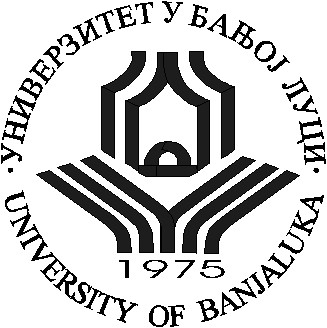 UNIVERSITY OF BANJA LUKAFACULTY OF PHILOLOGYUNIVERSITY OF BANJA LUKAFACULTY OF PHILOLOGYUNIVERSITY OF BANJA LUKAFACULTY OF PHILOLOGYUNIVERSITY OF BANJA LUKAFACULTY OF PHILOLOGYGraduate academic studies Graduate academic studies Graduate academic studies Graduate academic studies Study program:Study program:Study program:ENGLISH LANGUAGE AND LITERATURESubjectCANADIAN LITERATURECANADIAN LITERATURESubject codeSubject status Semester Lesson fundNumber of ECTS creditsКК E 4 ProfessorsProf. Dr. Tatjana BijelićProf. Dr. Tatjana BijelićConditioned by other subjectsConditioned by other subjectsConditioned by other subjectsConditioned by other subjectsConditioned by other subjectsConditioned by other subjectsObjectives of studying the subject:Objectives of studying the subject:Objectives of studying the subject:Objectives of studying the subject:Objectives of studying the subject:Objectives of studying the subject:In addition to focusing on an important segment of literature that is not covered as part of the study of Anglo-American literature in undergraduate studies, the Canadian Literature course includes research into the specific features of Canadian literature in the English language, analysis and contextualization of selected works by contemporary Canadian writers, as well as the relationship of these works with other works of a relatively short history of Canadian literature. The goal of this course at the postgraduate level is to find and apply a theoretical-critical platform within which the above-mentioned works will be read and compared with other works of Canadian, English and American literature in a given literary and socio-historical context.In addition to focusing on an important segment of literature that is not covered as part of the study of Anglo-American literature in undergraduate studies, the Canadian Literature course includes research into the specific features of Canadian literature in the English language, analysis and contextualization of selected works by contemporary Canadian writers, as well as the relationship of these works with other works of a relatively short history of Canadian literature. The goal of this course at the postgraduate level is to find and apply a theoretical-critical platform within which the above-mentioned works will be read and compared with other works of Canadian, English and American literature in a given literary and socio-historical context.In addition to focusing on an important segment of literature that is not covered as part of the study of Anglo-American literature in undergraduate studies, the Canadian Literature course includes research into the specific features of Canadian literature in the English language, analysis and contextualization of selected works by contemporary Canadian writers, as well as the relationship of these works with other works of a relatively short history of Canadian literature. The goal of this course at the postgraduate level is to find and apply a theoretical-critical platform within which the above-mentioned works will be read and compared with other works of Canadian, English and American literature in a given literary and socio-historical context.In addition to focusing on an important segment of literature that is not covered as part of the study of Anglo-American literature in undergraduate studies, the Canadian Literature course includes research into the specific features of Canadian literature in the English language, analysis and contextualization of selected works by contemporary Canadian writers, as well as the relationship of these works with other works of a relatively short history of Canadian literature. The goal of this course at the postgraduate level is to find and apply a theoretical-critical platform within which the above-mentioned works will be read and compared with other works of Canadian, English and American literature in a given literary and socio-historical context.In addition to focusing on an important segment of literature that is not covered as part of the study of Anglo-American literature in undergraduate studies, the Canadian Literature course includes research into the specific features of Canadian literature in the English language, analysis and contextualization of selected works by contemporary Canadian writers, as well as the relationship of these works with other works of a relatively short history of Canadian literature. The goal of this course at the postgraduate level is to find and apply a theoretical-critical platform within which the above-mentioned works will be read and compared with other works of Canadian, English and American literature in a given literary and socio-historical context.In addition to focusing on an important segment of literature that is not covered as part of the study of Anglo-American literature in undergraduate studies, the Canadian Literature course includes research into the specific features of Canadian literature in the English language, analysis and contextualization of selected works by contemporary Canadian writers, as well as the relationship of these works with other works of a relatively short history of Canadian literature. The goal of this course at the postgraduate level is to find and apply a theoretical-critical platform within which the above-mentioned works will be read and compared with other works of Canadian, English and American literature in a given literary and socio-historical context.Learning outcomes (Acquired knowledge):Learning outcomes (Acquired knowledge):Learning outcomes (Acquired knowledge):Learning outcomes (Acquired knowledge):Learning outcomes (Acquired knowledge):Learning outcomes (Acquired knowledge):It is expected that male and female students will be able to establish a more complex critical-theoretical contextualization of works of (contemporary) Canadian literature, which will additionally help them in discussions related to works from other literatures, as well as other humanistic and social fields. This implies raising the ability to analyze, compare and synthesize a literary work to a higher level with the application of the latest critical-theoretical approaches and patterns.It is expected that male and female students will be able to establish a more complex critical-theoretical contextualization of works of (contemporary) Canadian literature, which will additionally help them in discussions related to works from other literatures, as well as other humanistic and social fields. This implies raising the ability to analyze, compare and synthesize a literary work to a higher level with the application of the latest critical-theoretical approaches and patterns.It is expected that male and female students will be able to establish a more complex critical-theoretical contextualization of works of (contemporary) Canadian literature, which will additionally help them in discussions related to works from other literatures, as well as other humanistic and social fields. This implies raising the ability to analyze, compare and synthesize a literary work to a higher level with the application of the latest critical-theoretical approaches and patterns.It is expected that male and female students will be able to establish a more complex critical-theoretical contextualization of works of (contemporary) Canadian literature, which will additionally help them in discussions related to works from other literatures, as well as other humanistic and social fields. This implies raising the ability to analyze, compare and synthesize a literary work to a higher level with the application of the latest critical-theoretical approaches and patterns.It is expected that male and female students will be able to establish a more complex critical-theoretical contextualization of works of (contemporary) Canadian literature, which will additionally help them in discussions related to works from other literatures, as well as other humanistic and social fields. This implies raising the ability to analyze, compare and synthesize a literary work to a higher level with the application of the latest critical-theoretical approaches and patterns.It is expected that male and female students will be able to establish a more complex critical-theoretical contextualization of works of (contemporary) Canadian literature, which will additionally help them in discussions related to works from other literatures, as well as other humanistic and social fields. This implies raising the ability to analyze, compare and synthesize a literary work to a higher level with the application of the latest critical-theoretical approaches and patterns.Course content:Course content:Course content:Course content:Course content:Course content:The course focuses primarily on contemporary Canadian authors, with frequent retrospective references to their predecessors. Emphasis is placed on writers such as Margaret Atwood, Alice Munro, Yan Martel, L.M. Montgomery, Margaret Laurence, Timothy Findley, Carol Shields, Susan Swan, Michael Ondaatje, Emma Donoghue, Robert Kroetsch, Joy Kogawa, Robertson Davies, and Daphne Marlatt.The course focuses primarily on contemporary Canadian authors, with frequent retrospective references to their predecessors. Emphasis is placed on writers such as Margaret Atwood, Alice Munro, Yan Martel, L.M. Montgomery, Margaret Laurence, Timothy Findley, Carol Shields, Susan Swan, Michael Ondaatje, Emma Donoghue, Robert Kroetsch, Joy Kogawa, Robertson Davies, and Daphne Marlatt.The course focuses primarily on contemporary Canadian authors, with frequent retrospective references to their predecessors. Emphasis is placed on writers such as Margaret Atwood, Alice Munro, Yan Martel, L.M. Montgomery, Margaret Laurence, Timothy Findley, Carol Shields, Susan Swan, Michael Ondaatje, Emma Donoghue, Robert Kroetsch, Joy Kogawa, Robertson Davies, and Daphne Marlatt.The course focuses primarily on contemporary Canadian authors, with frequent retrospective references to their predecessors. Emphasis is placed on writers such as Margaret Atwood, Alice Munro, Yan Martel, L.M. Montgomery, Margaret Laurence, Timothy Findley, Carol Shields, Susan Swan, Michael Ondaatje, Emma Donoghue, Robert Kroetsch, Joy Kogawa, Robertson Davies, and Daphne Marlatt.The course focuses primarily on contemporary Canadian authors, with frequent retrospective references to their predecessors. Emphasis is placed on writers such as Margaret Atwood, Alice Munro, Yan Martel, L.M. Montgomery, Margaret Laurence, Timothy Findley, Carol Shields, Susan Swan, Michael Ondaatje, Emma Donoghue, Robert Kroetsch, Joy Kogawa, Robertson Davies, and Daphne Marlatt.The course focuses primarily on contemporary Canadian authors, with frequent retrospective references to their predecessors. Emphasis is placed on writers such as Margaret Atwood, Alice Munro, Yan Martel, L.M. Montgomery, Margaret Laurence, Timothy Findley, Carol Shields, Susan Swan, Michael Ondaatje, Emma Donoghue, Robert Kroetsch, Joy Kogawa, Robertson Davies, and Daphne Marlatt.Teaching methods and mastering the material:Teaching methods and mastering the material:Teaching methods and mastering the material:Teaching methods and mastering the material:Teaching methods and mastering the material:Teaching methods and mastering the material:After the introductory lectures, students are expected to attend the discussion and consultation classes prepared, with the subject material read in advance, so that a constructive, scientifically based exchange of opinions can flow smoothly. During the semester, students are required to write and submit three essays, namely: a) a review paper that shows a dialogue between several relevant books that deal with an approach or theoretical framework of the student's choice (3000-4000 words); b) presentation of one of the recent critical-theoretical books in the field of Canadian literature (30004000 words); c) final, original paper, which is based on the synthesis of what has been learned, offers an independent view of a certain segment of the chosen theoretical approach, or of one or more literary works in a theoretical-critical context (6000-7000 words).After the introductory lectures, students are expected to attend the discussion and consultation classes prepared, with the subject material read in advance, so that a constructive, scientifically based exchange of opinions can flow smoothly. During the semester, students are required to write and submit three essays, namely: a) a review paper that shows a dialogue between several relevant books that deal with an approach or theoretical framework of the student's choice (3000-4000 words); b) presentation of one of the recent critical-theoretical books in the field of Canadian literature (30004000 words); c) final, original paper, which is based on the synthesis of what has been learned, offers an independent view of a certain segment of the chosen theoretical approach, or of one or more literary works in a theoretical-critical context (6000-7000 words).After the introductory lectures, students are expected to attend the discussion and consultation classes prepared, with the subject material read in advance, so that a constructive, scientifically based exchange of opinions can flow smoothly. During the semester, students are required to write and submit three essays, namely: a) a review paper that shows a dialogue between several relevant books that deal with an approach or theoretical framework of the student's choice (3000-4000 words); b) presentation of one of the recent critical-theoretical books in the field of Canadian literature (30004000 words); c) final, original paper, which is based on the synthesis of what has been learned, offers an independent view of a certain segment of the chosen theoretical approach, or of one or more literary works in a theoretical-critical context (6000-7000 words).After the introductory lectures, students are expected to attend the discussion and consultation classes prepared, with the subject material read in advance, so that a constructive, scientifically based exchange of opinions can flow smoothly. During the semester, students are required to write and submit three essays, namely: a) a review paper that shows a dialogue between several relevant books that deal with an approach or theoretical framework of the student's choice (3000-4000 words); b) presentation of one of the recent critical-theoretical books in the field of Canadian literature (30004000 words); c) final, original paper, which is based on the synthesis of what has been learned, offers an independent view of a certain segment of the chosen theoretical approach, or of one or more literary works in a theoretical-critical context (6000-7000 words).After the introductory lectures, students are expected to attend the discussion and consultation classes prepared, with the subject material read in advance, so that a constructive, scientifically based exchange of opinions can flow smoothly. During the semester, students are required to write and submit three essays, namely: a) a review paper that shows a dialogue between several relevant books that deal with an approach or theoretical framework of the student's choice (3000-4000 words); b) presentation of one of the recent critical-theoretical books in the field of Canadian literature (30004000 words); c) final, original paper, which is based on the synthesis of what has been learned, offers an independent view of a certain segment of the chosen theoretical approach, or of one or more literary works in a theoretical-critical context (6000-7000 words).After the introductory lectures, students are expected to attend the discussion and consultation classes prepared, with the subject material read in advance, so that a constructive, scientifically based exchange of opinions can flow smoothly. During the semester, students are required to write and submit three essays, namely: a) a review paper that shows a dialogue between several relevant books that deal with an approach or theoretical framework of the student's choice (3000-4000 words); b) presentation of one of the recent critical-theoretical books in the field of Canadian literature (30004000 words); c) final, original paper, which is based on the synthesis of what has been learned, offers an independent view of a certain segment of the chosen theoretical approach, or of one or more literary works in a theoretical-critical context (6000-7000 words).Literature: Literature: Literature: Literature: Literature: Literature: Atwood, Margaret. Survival. A Thematic Guide to Canadian Literature. Toronto: House of Anansi Press, 2013. Bijelic, Tatjana. Matrilinijske relacije u djelima Margaret Atvud. Banja Luka: Filoloski fakultet & Art Print, 2012. Bennet, Donna & Russell Brown (eds.) An Anthology of Canadian Literature in English. Oxford: Oxford University Press, 2010. Hammill, Faye. Canadian Literature. Edinburgh: Edinburgh University Press, 2007. Hammill, Faye. Literary Culture and Female Authorship in Canada 1760-2000. Amsterdam/New York: Rodopi, 2003. Kröller, Eva-Marie. The Cambridge Companion to Canadian Literature. Cambridge: Cambridge University Press, 2005. Lecker, Robert (ed.) Anthologizing Canadian Literature: Theoretical and Cultural Perspectives. Waterloo, Ontario: Wilfrid Laurier University Press, 2015. Leitch, Vincent (ed.) The Norton Anthology. Theory and Criticism. New York: W. W. Norton & Company, 2001. Sugars, Cynthia & Eleanor Ty (eds.) Canadian Literature and Cultural Memory (Themes in Canadian Sociology). Oxford: Oxford University Press, 2014. + A Collection of Critical Texts and Chapters on Canadian Literature and Culture Atwood, Margaret. Survival. A Thematic Guide to Canadian Literature. Toronto: House of Anansi Press, 2013. Bijelic, Tatjana. Matrilinijske relacije u djelima Margaret Atvud. Banja Luka: Filoloski fakultet & Art Print, 2012. Bennet, Donna & Russell Brown (eds.) An Anthology of Canadian Literature in English. Oxford: Oxford University Press, 2010. Hammill, Faye. Canadian Literature. Edinburgh: Edinburgh University Press, 2007. Hammill, Faye. Literary Culture and Female Authorship in Canada 1760-2000. Amsterdam/New York: Rodopi, 2003. Kröller, Eva-Marie. The Cambridge Companion to Canadian Literature. Cambridge: Cambridge University Press, 2005. Lecker, Robert (ed.) Anthologizing Canadian Literature: Theoretical and Cultural Perspectives. Waterloo, Ontario: Wilfrid Laurier University Press, 2015. Leitch, Vincent (ed.) The Norton Anthology. Theory and Criticism. New York: W. W. Norton & Company, 2001. Sugars, Cynthia & Eleanor Ty (eds.) Canadian Literature and Cultural Memory (Themes in Canadian Sociology). Oxford: Oxford University Press, 2014. + A Collection of Critical Texts and Chapters on Canadian Literature and Culture Atwood, Margaret. Survival. A Thematic Guide to Canadian Literature. Toronto: House of Anansi Press, 2013. Bijelic, Tatjana. Matrilinijske relacije u djelima Margaret Atvud. Banja Luka: Filoloski fakultet & Art Print, 2012. Bennet, Donna & Russell Brown (eds.) An Anthology of Canadian Literature in English. Oxford: Oxford University Press, 2010. Hammill, Faye. Canadian Literature. Edinburgh: Edinburgh University Press, 2007. Hammill, Faye. Literary Culture and Female Authorship in Canada 1760-2000. Amsterdam/New York: Rodopi, 2003. Kröller, Eva-Marie. The Cambridge Companion to Canadian Literature. Cambridge: Cambridge University Press, 2005. Lecker, Robert (ed.) Anthologizing Canadian Literature: Theoretical and Cultural Perspectives. Waterloo, Ontario: Wilfrid Laurier University Press, 2015. Leitch, Vincent (ed.) The Norton Anthology. Theory and Criticism. New York: W. W. Norton & Company, 2001. Sugars, Cynthia & Eleanor Ty (eds.) Canadian Literature and Cultural Memory (Themes in Canadian Sociology). Oxford: Oxford University Press, 2014. + A Collection of Critical Texts and Chapters on Canadian Literature and Culture Atwood, Margaret. Survival. A Thematic Guide to Canadian Literature. Toronto: House of Anansi Press, 2013. Bijelic, Tatjana. Matrilinijske relacije u djelima Margaret Atvud. Banja Luka: Filoloski fakultet & Art Print, 2012. Bennet, Donna & Russell Brown (eds.) An Anthology of Canadian Literature in English. Oxford: Oxford University Press, 2010. Hammill, Faye. Canadian Literature. Edinburgh: Edinburgh University Press, 2007. Hammill, Faye. Literary Culture and Female Authorship in Canada 1760-2000. Amsterdam/New York: Rodopi, 2003. Kröller, Eva-Marie. The Cambridge Companion to Canadian Literature. Cambridge: Cambridge University Press, 2005. Lecker, Robert (ed.) Anthologizing Canadian Literature: Theoretical and Cultural Perspectives. Waterloo, Ontario: Wilfrid Laurier University Press, 2015. Leitch, Vincent (ed.) The Norton Anthology. Theory and Criticism. New York: W. W. Norton & Company, 2001. Sugars, Cynthia & Eleanor Ty (eds.) Canadian Literature and Cultural Memory (Themes in Canadian Sociology). Oxford: Oxford University Press, 2014. + A Collection of Critical Texts and Chapters on Canadian Literature and Culture Atwood, Margaret. Survival. A Thematic Guide to Canadian Literature. Toronto: House of Anansi Press, 2013. Bijelic, Tatjana. Matrilinijske relacije u djelima Margaret Atvud. Banja Luka: Filoloski fakultet & Art Print, 2012. Bennet, Donna & Russell Brown (eds.) An Anthology of Canadian Literature in English. Oxford: Oxford University Press, 2010. Hammill, Faye. Canadian Literature. Edinburgh: Edinburgh University Press, 2007. Hammill, Faye. Literary Culture and Female Authorship in Canada 1760-2000. Amsterdam/New York: Rodopi, 2003. Kröller, Eva-Marie. The Cambridge Companion to Canadian Literature. Cambridge: Cambridge University Press, 2005. Lecker, Robert (ed.) Anthologizing Canadian Literature: Theoretical and Cultural Perspectives. Waterloo, Ontario: Wilfrid Laurier University Press, 2015. Leitch, Vincent (ed.) The Norton Anthology. Theory and Criticism. New York: W. W. Norton & Company, 2001. Sugars, Cynthia & Eleanor Ty (eds.) Canadian Literature and Cultural Memory (Themes in Canadian Sociology). Oxford: Oxford University Press, 2014. + A Collection of Critical Texts and Chapters on Canadian Literature and Culture Atwood, Margaret. Survival. A Thematic Guide to Canadian Literature. Toronto: House of Anansi Press, 2013. Bijelic, Tatjana. Matrilinijske relacije u djelima Margaret Atvud. Banja Luka: Filoloski fakultet & Art Print, 2012. Bennet, Donna & Russell Brown (eds.) An Anthology of Canadian Literature in English. Oxford: Oxford University Press, 2010. Hammill, Faye. Canadian Literature. Edinburgh: Edinburgh University Press, 2007. Hammill, Faye. Literary Culture and Female Authorship in Canada 1760-2000. Amsterdam/New York: Rodopi, 2003. Kröller, Eva-Marie. The Cambridge Companion to Canadian Literature. Cambridge: Cambridge University Press, 2005. Lecker, Robert (ed.) Anthologizing Canadian Literature: Theoretical and Cultural Perspectives. Waterloo, Ontario: Wilfrid Laurier University Press, 2015. Leitch, Vincent (ed.) The Norton Anthology. Theory and Criticism. New York: W. W. Norton & Company, 2001. Sugars, Cynthia & Eleanor Ty (eds.) Canadian Literature and Cultural Memory (Themes in Canadian Sociology). Oxford: Oxford University Press, 2014. + A Collection of Critical Texts and Chapters on Canadian Literature and Culture Forms of knowledge testing and assessment:Forms of knowledge testing and assessment:Forms of knowledge testing and assessment:Forms of knowledge testing and assessment:Forms of knowledge testing and assessment:Forms of knowledge testing and assessment:First essay3000-4000 words 25%  Third essay6000-7000 words 50% Second essay3000-4000 words25% Special indication for the subject:Special indication for the subject:Special indication for the subject:Special indication for the subject:Special indication for the subject:Special indication for the subject:Name and surname of the professor who prepared the data: Prof. Dr. Tatjana BijelićName and surname of the professor who prepared the data: Prof. Dr. Tatjana BijelićName and surname of the professor who prepared the data: Prof. Dr. Tatjana BijelićName and surname of the professor who prepared the data: Prof. Dr. Tatjana BijelićName and surname of the professor who prepared the data: Prof. Dr. Tatjana BijelićName and surname of the professor who prepared the data: Prof. Dr. Tatjana Bijelić